Saint Roch’s RC Secondary School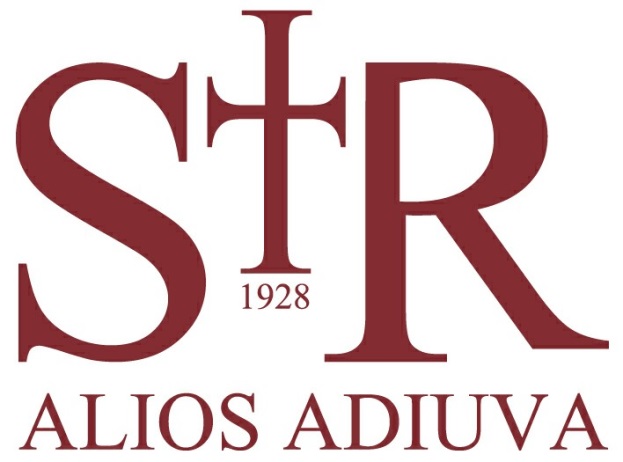 Online Learning: Curriculum SummaryMarch 2020Contents3. 	Rationale3. 	Supporting Your Child’s Learning at Home4. 	Accessing the Digital Resources4. 	What do I do if I don’t have internet access at home?4. 	Contacting the School5. 	Art and Design6.	Business Education and Computing7.	 Drama8. 	English 10.	Home Economics11. 	Maths13. 	Modern Languages14. 	Music and Music Technology16. 	Physical Education18.	Science 20. 	Social Subjects21. 	TechnicalRationaleAs a result of school closure due to the Corona Virus, learning and teaching activities have moved on-line and pupils will work from home.Teachers are also working from home and are available electronically to support the young people in their classes.This is a summary document of the learning activities which have been set by your child’s teachers for them to complete from home. It indicates where the necessary materials and instructions can be found, and should help our young people and parents to create an appropriate timetable and structure for work at home. Supporting Your Child’s Learning at HomeYou child will be learning from your response to the current situation. Seeing you stay calm and resilient will be crucial in helping them cope with the circumstances.It is very important to maintain structure and routine for your child while the school is closed. The following 10 tips may help you to maintain your child’s or young person’s health and wellbeing. Working with your older child or young person when creating plans for them is important.Set times for getting up and going to bedHave regular times for mealsBuild in time for fresh air and exercise as far as this is possibleStructure the day so that they have a variety of activities and break timesCreate a menu of activities they can do during the dayMake daily plan of activities together the night before so that you both know what is happening the next dayReview the day’s activities and talk about what they have done. A sense of accomplishment is important for children and young peopleMake Monday to Friday different to the weekend by structuring activities along the same timings as a normal school dayDecide when and for how long your child or young person will have access to electronic devices and for what purposeMaintain contact with friends and family through technologyAlso remember that activities around the home such as helping to budget for and prepare meals, or how to complete tasks such as washing and ironing clothes, and general housekeeping are important life skills for young people to develop when they are supported in learning how to do these effectively.Accessing the Digital ResourcesEvery young person in Saint Roch’s has a school iPad issued and a Glow account. Your child should know their Glow login details. If your child is unable to access Glow contact the school using the contact details below as soon as possible. SMHW stands for Show My Homework, and is how most homework tasks and resources are already issued in the school. When your child logs into Glow there is a tile which they click on to access Show My Homework. 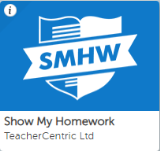 Some teachers use Glow Groups and Microsoft teams. Your child should already know how and where to access these. If they do not, they can email their teachers directly through Glow and they will be supported to access the materials. What do I do if I don’t have internet access at home?Contact the school immediately and we will arrange for hard copies of the materials to be available for your child. These can be picked up from the office at an arranged time, or if that is not appropriate, delivered to your homeContacting the SchoolIn the short to medium term all learning and teaching for Saint Roch’s pupils is moving online and pupils will be learning at home. You will find details about your child’s learning and how they will access materials and teacher help in this booklet.School leaders will be in the school from 08:30 – 15:00 Mondays to Fridays to ensure continuing support is available around issues of child protection, pastoral care and family emergencies.Although all learning will be happening at home, Saint Roch’s remains a community of support. If any of our young people or families are struggling, please contact the school. Also, please keep us informed of any major changes which occur in our young people’s lives.Telephone: 0141 582 0270Email: headteacher@st-rochs-sec.glasgow.sch.ukAlios AdiuvaArt and DesignBusiness Education and ComputingDramaEnglishEnglish: Additional Reading Support ResourcesS4 – 6 – Useful WebsitesThe free past paper service from the SQA http://www.sqa.org.uk/pastpapers/findpastpaper.htmThe SQA parental advice section http://www.sqa.org.uk/sqa/41292.htmlBBC Nat 5/Higher English Bitesize (Literature) http://www.bbc.co.uk/scotland/learning/bitesize/higher/english/BBC Nat 5/Higher Bitesize (Close Reading) http://www.bbc.co.uk/scotland/learning/bitesize/higher/english/close_reading/Myetutor – Excellent online resource for Nat 5/Higher English myetutor limited > Free Guides for #Nat5English and #HigherEnglish. Home EconomicsMathsModern LanguagesMusic and Music TechnologyPhysical EducationScienceSocial SubjectsTechnicalYear GroupClassResourcesLocationContact InformationS1All Art & Design S1 classesA variety of research/study tasksGlow Groupsgw10clancyanthony@glow.ea.glasgow.sch.ukS2All Art & Design S2 classesA variety of research/study tasksGlow Groupsgw10clancyanthony@glow.ea.glasgow.sch.ukS3All Art & Design S3 classesA variety of research/study tasksPowerPointA3 exam imagesGlow Groupsgw10clancyanthony@glow.ea.glasgow.sch.ukS4All Art & Design National 3 CandidatesCritical Studies BookletA variety of research/study tasksGlow Groupsgw10clancyanthony@glow.ea.glasgow.sch.ukS4All Art & Design National 4 CandidatesCritical Studies BookletA variety of research/study tasksGlow Groupsgw10clancyanthony@glow.ea.glasgow.sch.ukS4All Art & Design National 5 CandidatesCritical Studies BookletA variety of research/study tasksSQA Exam paperGlow Groupsgw10clancyanthony@glow.ea.glasgow.sch.ukS5/6All Art & Design Higher CandidatesCritical Studies BookletA variety of research/study tasksSQA Exam paperGlow Groupsgw10clancyanthony@glow.ea.glasgow.sch.ukS1 Information TechnologyS1 Information TechnologyS1 Information TechnologyS1 Information TechnologyName of TaskResourcesAvailableHow to CompleteCreating a BrandCreating a Brand PowerPointBranding Task SheetShow My HomeworkWebsiteComplete answers either in your jotter or in notes/word on your I PadCoca Cola Super BrandCoca Cola Super BrandShow My HomeworkWebsiteRead the information and watch the video included in the PowerPoint.Answer the questions in the PowerPoint and then create the research task – using it to create a PowerPoint.Business Ethics S1 Business Ethics PowerPointShow My HomeworkWebsiteWatch the video clips on the PowerPoint.  Pick one of the businesses at the end of the PowerPoint and research whether you think they are ethical or unethical. EnterpriseDragon’s Den Self TasksComplete work bookShow My HomeworkWebsiteComplete Dragon’s Den tasks on your I Pad.  Logo and product design can be completed on paper/picture taken with your I Pad and then copied on to your workbookKeyboardingBBC Dance matBBC Dance mat Websitehttps://www.bbc.co.uk/bitesize/topics/zf2f9j6/articles/z3c6tfrWork through the keyboarding tasks in order to improve your keyboarding skills.Why not investigate the following websites:https://hourofcode.com/uk https://www.bbc.co.uk/bitesize https://www.bbc.co.uk/bitesize/topics/zf2f9j6/articles/z3c6tfrWhy not investigate the following websites:https://hourofcode.com/uk https://www.bbc.co.uk/bitesize https://www.bbc.co.uk/bitesize/topics/zf2f9j6/articles/z3c6tfrWhy not investigate the following websites:https://hourofcode.com/uk https://www.bbc.co.uk/bitesize https://www.bbc.co.uk/bitesize/topics/zf2f9j6/articles/z3c6tfrWhy not investigate the following websites:https://hourofcode.com/uk https://www.bbc.co.uk/bitesize https://www.bbc.co.uk/bitesize/topics/zf2f9j6/articles/z3c6tfrYEARCLASSRESOURCEPLACES11T1PowerPoint Presentations/Characterisation Worksheets/Vocab Booklet/Recorded PerformancesSMHWS11T2PowerPoint Presentations/Characterisation Worksheets/Vocab Booklet/Recorded PerformancesSMHWS11T4PowerPoint Presentations/Characterisation Worksheets/Vocab Booklet/Recorded PerformancesSMHWS11T5PowerPoint Presentations/Characterisation Worksheets/Vocab Booklet/Recorded PerformancesSMHWS11T6PowerPoint Presentations/Characterisation Worksheets/Vocab Booklet/Recorded PerformancesSMHWS22T4PowerPoint Presentations/Characterisation Worksheets/Vocab BookletMicrosoft Teams/SMHWS22T5PowerPoint Presentations/Characterisation Worksheets/Vocab BookletSMHWS33FStudy Guides/PP Presentation on unit work/Vocab Booklet/Recorded PerformancesSMHW/Glow GroupS33FCSStudy Guides/PP Presentation on unit work/Vocab Booklet/Recorded PerformancesSMHW/Glow GroupS4N4Folio Logs/Vocab BookletSMHWS4N5Study Guides/Past Papers/Exam Prep Books/Folio logsSMHW/Glow GroupS5N4Folio Logs/Vocab BookletSMHWS5/6N5Study Guides/Past Papers/Exam Prep Books/Folio logsSMHW/Glow GroupS5/6HIGHERStudy Guides/Past Papers/Exam Prep BooksGlow Group/SMHWEnglish ClassesResources LocationContact InfoS1Mrs EzzianeMs ThompsonMs WoodMrs ParkMrs WebsterClose Reading BookletsGrammar BookletsGrammar PowerPointsUnits of workEnglish Language BookletsGLOW/Show my Homeworkgw10ezzianeantony@glow.ea.glasgow.sch.ukgw10thompsonemma2@glow.ea.glasgow.sch.ukgw15woodalison11@glow.ea.glasgow.sch.ukgw10parkmaureen@glow.ea.glasgow.sch.ukgw10websteranne@glow.ea.glasgow.sch.ukS2Mrs EzzianeMs ThompsonMs WoodMs AlexanderMrs StewartMrs WebsterClose Reading BookletsGrammar BookletsGrammar PowerPointsUnits of workEnglish Language BookletsGLOW/Show my Homeworkgw10ezzianeantony@glow.ea.glasgow.sch.ukgw10thompsonemma2@glow.ea.glasgow.sch.ukgw15woodalison11@glow.ea.glasgow.sch.ukgw14alexandersheona@glow.ea.glasgow.sch.ukgw09stewartclare1@glow.ea.glasgow.sch.ukgw10websteranne@glow.ea.glasgow.sch.ukS3Mrs EzzianeMs ThompsonMs WoodMs AlexanderMrs StewartClose Reading BookletsGrammar BookletsGrammar PowerPointsUnits of workEnglish Language BookletsGLOW/Show my Homeworkgw10ezzianeantony@glow.ea.glasgow.sch.ukgw10thompsonemma2@glow.ea.glasgow.sch.ukgw15woodalison11@glow.ea.glasgow.sch.ukgw14alexandersheona@glow.ea.glasgow.sch.ukgw09stewartclare1@glow.ea.glasgow.sch.ukS4Mrs EzzianeMs ThompsonMs WoodMs AlexanderMrs StewartNational 5 Exam Prep Questions National 5 Course NotesNational 5 Past PapersNational 5 Revision Questions Glow Groups/Show my Homeworkgw10ezzianeantony@glow.ea.glasgow.sch.ukgw10thompsonemma2@glow.ea.glasgow.sch.ukgw15woodalison11@glow.ea.glasgow.sch.ukgw14alexandersheona@glow.ea.glasgow.sch.ukgw09stewartclare1@glow.ea.glasgow.sch.ukS5/S6Mrs EzzianeMs ThompsonMrs WebsterMs WoodMs AlexanderHigher/Nat 5 Exam Prep Questions Higher/Nat 5 Course NotesHigher/Nat 5 Past PapersHigher/Nat 5 Revision QuestionsGlow Groups/Show my Homework gw10ezzianeantony@glow.ea.glasgow.sch.ukgw10thompsonemma2@glow.ea.glasgow.sch.ukgw10websteranne@glow.ea.glasgow.sch.ukgw15woodalison11@glow.ea.glasgow.sch.ukgw14alexandersheona@glow.ea.glasgow.sch.ukS1Roald Dahl: Fun Fictionhttps://www.roalddahl.com/create-and-learnJacqueline Wilson: Fun and Dramahttps://www.jacquelinewilson.co.uk/fun.phpDavid Walliams: Fun Fictionhttps://www.worldofdavidwalliams.com/schoolzone/Liz Pichon (Tom Gates Series): Fun Fictionhttp://lizpichon.com/fun-stuff/S2/3Tom Palmer: History and Sports Fiction (S2/3)https://tompalmer.co.uk/schools-librarians/Darren Shan: Horror Fiction (S2/3)https://www.darrenshan.com/extras/  Good for short story accessPatrick Ness: Thriller (S2/3https://patrickness.com/writing/  Good for writing tips and short story accessMichael Grant: Thriller (S2/3)http://www.michaelgrantbooks.co.uk/extras/YEARCLASSRESOURCEPLACES1All classesPupil workbookRecipes SMHWS2All classesPupil workbookRecipes SMHWS33F National Pupil workbookRecipes SMHWS44F National PowerPoint PresentationsTime plansPast papersSMHW/GLOW groups/SQAS5/65E National PowerPoint PresentationsTime plansPast papersSMHW/GLOW groups/SQAMrs CanaleMrs Tamburrini / Mrs Mulholland Miss McCabeMrsMaguire/MrDonnelly Mr McGowanS1CONTACT – SMHW- Sumdog - Numeracy Booklet-  Level 2 work on https://www.national5maths.co.uk/s1-s2-courses/CONTACT – SMHW- Sumdog  - Level 3/4 work on https://www.national5maths.co.uk/s1-s2-courses/CONTACT – SMHW- Sumdog - Level 3 work on https://www.national5maths.co.uk/s1-s2-courses/CONTACT – SMHW (Mrs Tamburrini)- Sumdog - Level 2/3 work on https://www.national5maths.co.uk/s1-s2-courses/S2CONTACT – SMHW- Sumdog - Statistics Booklet-  Level 2 work on https://www.national5maths.co.uk/s1-s2-courses/CONTACT – SMHW and GLOW- Sumdog - Level 3/4 work on https://www.national5maths.co.uk/s1-s2-courses/CONTACT – SMHW- Sumdog - Level 3/4 work on https://www.national5maths.co.uk/s1-s2-courses/CONTACT – SMHW (Mrs Tamburrini)- Sumdog - Level 2/3 work on https://www.national5maths.co.uk/s1-s2-courses/S3CONTACT – SMHW- Sumdog- Need to know list- S3 Exam Revision booklet https://www.national5maths.co.uk/free-national-4-maths/CONTACT – SMHW- Sumdog  - Scheme of work on SMHW- Revision booklets issued onto ipadsCONTACT – SMHW- Sumdog - Level 2/3 work on https://www.national5maths.co.uk/s1-s2-courses/CONTACT – SMHW (Mrs Canale)- Sumdog- S3 Exam Revision booklet https://www.national5maths.co.uk/free-national-4-maths/S4CONTACT – GLOW/ Microsoft Teamshttps://www.national5maths.co.uk/free-national-5-maths-2/ANY QUESTIONS PLEASE DO NOT HESITATE TO CONTACT YOUR TEACHER!n/an/an/aS5/6CONTACT – GLOW/ Microsoft Teamshttps://www.highermathematics.co.uk/higher-maths-whole-course/ANY QUESTIONS PLEASE DO NOT HESITATE TO CONTACT YOUR TEACHER!CONTACT – GLOW https://www.national5maths.co.uk/free-national-5-maths-2/ANY QUESTIONS PLEASE DO NOT HESITATE TO CONTACT YOUR TEACHER!CONTACT – GLOW/ Microsoft Teamshttps://www.national5maths.co.uk/free-national-5-maths-2/ANY QUESTIONS PLEASE DO NOT HESITATE TO CONTACT YOUR TEACHER!CONTACT - Microsoft Teams With Mrs Maguire and Mrs Canalehttps://www.highermathematics.co.uk/higher-maths- whole-course/ANY QUESTIONS PLEASE DO NOT HESITATE TO CONTACT YOUR TEACHER!n/aYEARCLASSRESOURCEPLACES1FrenchPowerPoint Presentations/ Worksheets/Vocab Booklet/videos/SMHWS2FrenchPowerPoint Presentations/ Worksheets/Vocab Booklet/videos/SMHWS3FrenchPowerPoint Presentations/ Worksheets/Vocab Booklet/videos/SMHWS3SpanishPowerPoint Presentations/ Worksheets/Vocab Booklet/videos/SMHWS4N4 - Frenchworksheets/Vocab Booklet/videosSMHWS4N4 - Spanishworksheets/Vocab Booklet/videosSMHWS4/5/6N5 - FrenchStudy Guides/Past Papers/Exam Prep Books/videosSMHWS4N5 - SpanishStudy Guides/Past Papers/Exam Prep Books/videosSMHWS5/6HIGHERStudy Guides/Past Papers/Exam Prep Books/videosSMHWMusic/Tech ClassesResources LocationContact Info/Useful WebsitesS11T1-1T6 Mrs Farr/Miss McLean/Ms BradyUkulele WorksheetMusic and the Media WorkbookPop Wordsearch Garageband Ringtone Course GLOW/Show my HomeworkMrs Farr – gw12farrmari@glow.ea.glasgow.sch.ukMiss McLean – gw14mcleanrebecca@glow.ea.glasgow.sch.ukMs Brady – gw10bradyclaire2@glow.ea.glasgow.sch.ukwww.twinkl.co.uk S22T1 – 2T5Mrs Farr/Miss McLean/Ms BradyAdele Pop WorksheetTaylor Swift op WorksheetMusic and the Media WorkbookPop Wordsearch Garageband Ringtone Course GLOW/Show my HomeworkMrs Farr – gw12farrmari@glow.ea.glasgow.sch.ukMiss McLean – gw14mcleanrebecca@glow.ea.glasgow.sch.ukMs Brady – gw10bradyclaire2@glow.ea.glasgow.sch.ukwww.twinkl.co.uk S33G – Miss McLean/Ms Brady3F – Mrs FarrS3 Notation Booklet Music and the Media WorkbookPop Wordsearch Garageband Ringtone Course GLOW/Show my HomeworkMrs Farr – gw12farrmari@glow.ea.glasgow.sch.ukMiss McLean – gw14mcleanrebecca@glow.ea.glasgow.sch.ukMs Brady – gw10bradyclaire2@glow.ea.glasgow.sch.ukwww.twinkl.co.uk S44G – Miss McLean4F – Mrs Farr5E  - (Tech)Miss McLeanNational 5 Exam Prep Questions National 5 Course NotesNational 5 Past PapersNational 5 Revision Questions Microsoft Teams/Show my HomeworkMrs Farr – gw12farrmari@glow.ea.glasgow.sch.ukMiss McLean – gw14mcleanrebecca@glow.ea.glasgow.sch.ukwww.twinkl.co.uk         www.ataea.co.uk 5D – Mrs Farr5C – Mrs Farr/Miss McLean5E  - (Tech)Miss McLeanHigher Exam Prep Questions Higher Course NotesHigher Past PapersHigher Revision QuestionsMicrosoft Teams/Show my HomeworkMrs Farr – gw12farrmari@glow.ea.glasgow.sch.ukMiss McLean – gw14mcleanrebecca@glow.ea.glasgow.sch.ukwww.ataea.co.uk     YEARCLASSRESOURCEPLACES1All classesCover workbookActivity videosBi-weekly exercisesSMHWTwitter:@StRochsPE@Miss_Durrant@MissMcGarveyPES2All classesCover workbookActivity videosBi-weekly exercisesSMHWTwitter:@StRochsPE@Miss_Durrant@MissMcGarveyPES3 (core)All classesCover workbookActivity videosBi-weekly exercisesSMHWTwitter:@StRochsPE@Miss_Durrant@MissMcGarveyPES33F National PowerPoint PresentationsWorkbooksActivity videosSMHW/ GLOW groupsS4-6 (core)All classesWeekly exercisesSMHWS44F National PowerPoint Presentations Candidate Workbook/PortfolioSMHW/ GLOW groupsS5/65E National  Candidate Workbook/PortfolioUnderstanding Standards SMHW/Showbie/ GLOW groups/SQAS5/65E HigherStudy GuidePractice questionsPast papersSMHW/Showbie/ GLOW groups/SQAS5/65D Sports Leaders LERsLesson plansSchool website/GLOW groupsYearSubjectTeacherResourceLocationS1ScienceAll StaffWorksheetsRevision QuestionsSMHW Glow GroupsS2 ScienceAll staffWorksheetsRevision QuestionsSMHW Glow GroupsS3PhysicsA.KilpatrickClass QuestionsRevision QuestionsWorksheetsBBC BitesizeSMHW  Glow GroupsS3BiologyS.Asif, K.HarvieClass QuestionsRevision QuestionsWorksheetsWebsites :National 4 biology e-textbookBBC Bitesize: National 4 BiologySMHW Glow GroupsS3 ChemistryI.Gulzar, J.CrudenPast Paper RevisionBBC BitesizeWebpage http://www.chemistry-teaching-resources.com/Click N5 Click Int 2 Past papersScroll down and attempt all Intermediate 1 level past papers.Social SubjectsSocial SubjectsS1SMHWS2SMHWGeographyGeographyS3Information already on IPads and available on teams.National and HigherInformation already on IPads and available on teams.HistoryHistoryS3SMHWNational and HigherTeamsModern StudiesModern StudiesS3SMHW and ShowbieNational and HigherSMHW for N3/4N5 have hard copy of booklet and also on showbie/SMHWHigher – Showbie and hard copyYear Group ClassResourcesPlaceS1All S1 Technical classesVariety of research/study tasksSMHWS2All S2 Technical classesVariety of research/study tasksSMHWS3S3 WoodworkRevision/study materials SMHWS3S3 Graphic CommunicationRevision/study materialsSMHWS4National 4 & 5 Graphic CommunicationPast PapersRevision materialsGlow groupsS4National 4 & 5 Practical WoodworkPast PapersRevision materialsGlow groupsS5/6National 4 & 5 Practical WoodworkPast PapersRevision materialsGlow groupsS 5/6Higher & National Graphic CommunicationPast PapersRevision materialsGlow groups